Township and Rural Education in South Africa      			July 19 – August 8, 2017 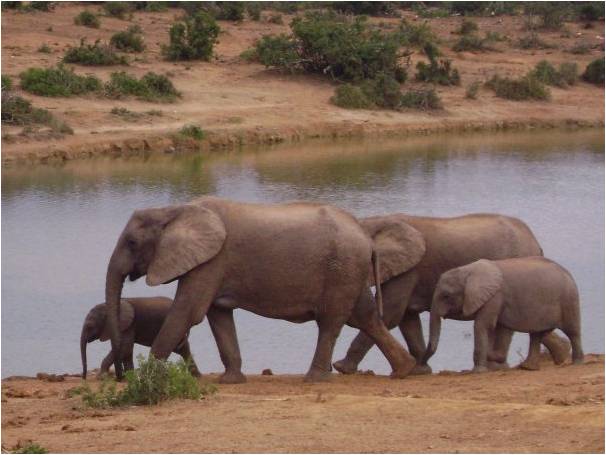 Eligibility, Prerequisites, and Academic CreditApplicants should have sophomore standing and a minimum cumulative GPA of 3.0. Pre-requisitesinclude ED 101 or ED 103, and SPE 100 or ED 207, orpermission of the program director. Applicants mustspeak with Professors La Jerne Cornish and Rick Southerland before applying.Application and Study Abroad Deposit DeadlinesNovember 7, 2016: Application deadline  November 30, 2016: $500 non-refundable deposit due February 17, 2017: Final payment dueFinancial AidLoans are also available to eligible students through the Financial Aid Office in SAS. Students who qualify for the study abroad voucher are able to apply the voucher to the cost of this program. Students entering Goucher beginning in Fall 2014 may apply for a Goucher Global Grant in lieu of the study abroad voucher.Passport and Visa InformationStudents are required to have passports for all Goucher programs. Failure to have a passport will prohibit participation in the program. Please apply for a passport as soon as possible at:          http://travel.state.gov/passport/get/get_4855.htmlProgram Cost BreakdownNote: Information contained in this flier is accurate at the time of publication, but is based on conditions over which Goucher has no control, including rates of exchange, airline fares, student enrollment, and the availability of facilities. Therefore, this information is subject to change without notice.*Please note: Students will need to budget for personal expenses, meals not covered by program, and passport if needed.Total cost paid to Goucher$5,200This cost covers the following:International airfareLodgingAll Meals Excursions Transportation within host countrySeminarsEntrance feesInsurance Total cost paid to Goucher$5,200Total cost inclusive of airfare$5,200*